      Włocławek, dnia 14 września  2020 rNE.38.36.2020.ZSZAWIADOMIENIE O WYBORZE NAJKORZYSTNIEJSZEJ OFERTYMiejskie Przedsiębiorstwo Energetyki Cieplnej Sp. z o.o. we Włocławku zawiadamia o wyborze najkorzystniejszej oferty w postępowaniu o udzielenie zamówienia,  prowadzonym w trybie przetargu na podstawie  Regulaminu udzielania zamówień  sektorowych w MPEC Sp. z o.o. we Włocławku na zadanie pn: ”Budowa  przyłączy cieplnych do budynków przy ul. 3-go Maja 26 i 30 we Włocławku” Złożone oferty niepodlegające odrzuceniu wraz z przyznaną punktacją:Kryterium oceny ofert: cena – 100 %Wybór najkorzystniejszej oferty: Oferta nr 3 złożona przez „A.HAK” Przedsiębiorstwo Inżynieryjne Sp. z o.o. ul. Franciszka 
Plocka 7,  94-106 ŁódźUzasadnienie:Wykonawca spełnia warunki udziału w postępowaniu, jego oferta nie podlega odrzuceniu i jest zgodna z treścią specyfikacji istotnych warunków zamówienia oraz spełnia wymagania zawarte w specyfikacji istotnych warunków zamówienia. Niniejsza oferta  zawiera najniższą cenę 
w oparciu o przyjęte kryterium oceny ofert (cena 100%), w związku z czym uzyskała najwyższą liczbę punktów, (100 pkt).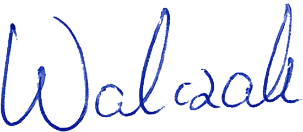 NrofertyNazwa (firma) oraz adres WykonawcyCena ofertynetto (zł)Cena ofertybrutto (zł)Liczba punktów w kryterium cena 100%1Brzęczkowski Sp. z o.o. ul. Wapienna 4/6,  
87-800 Włocławek57 027,7770 144,1699,073„A.HAK” Przedsiębiorstwo Inżynieryjne Sp. z o.o. ul. Franciszka Plocka 7,  94-106 Łódź56 500,0069 495,00100,00